Étaient présents :Les membres du bureau : Elodie CATHAGNE-MARTIN (Présidente), Géraud D’ALBOY (Vice-secrétaire), Stéphanie LAPENNA (Vice-Présidente), Muriel VITORINO (Trésorière), Les membres du conseil d’administration : Marie BATTISTELLA (Membre du CA), Stéphanie TEXIER-LE GAL (Membre du CA), Julie HUET (Membre du CA), Angélique DELVALLEE (Membre du CA), Jennifer Theureaux (Membre du CA).Absents ou excusés :Emeline LACROIX COCO (Vice-Trésorière), Laetitia VINCENT (Secrétaire), Christine DELPLAN (Membre du CA), Ségolène YVALUN (Membre du CA) ; Valérie CHUNG-COQUILLET (Membre du CA), , Sandrine DE PINA-SIMOES (Membre du CA), Caroline FERREIRA-LHOMMET (Membre du CA), Céline LOONIS (Membre du CA), Amandine LOUKAS (Membre du CA).Madame Isabelle MEYER (Chef d‘établissement)QUORUMAux termes de l’article 7 des statuts, la présence d’un tiers des membres du Conseil d’Administration est nécessaire pour la validité des délibérations. Le Conseil d’Administration est composé de 18 membres. Le Quorum est fixé à 6 membres.Le Quorum est atteint et le Conseil d’Administration peut valablement délibérer.ORDRE DU JOURCR Mars à validerBilan fête du printempsBilan festival du livreRéception APEL 95 Subventions obtenues Bilan Bol de RizKermessePoint casquettesBilan RECYTEXTILEPoint PhotographeGobeletsCR du conseil d’administation du mois de Mars à validerLe Compte rendu du Conseil d’administration du mois de mars est adopté à l’unanimité.Bilan fête du printempsLa fête du printemps a globalement été un succès.Vente :Toutes les brioches (grandes et petites) ; attention à penser à demander des sacs ;Tous les sacs de bonbons. Attention, pour l’année prochaine, si on conserve la même quantité de bonbons, prendre des sacs plus petits.Bilan financier :Recettes : 422.15 ;Dépenses APEL : 240.12€ ;Bénéfice : 182.03 €.Bilan festival du livreÉgalement un succès malgré un seul jour de vente physique.CA vente sur place : 2 310 € ;CA sur internet : 477.54 € ;Dotation pour l’école : 557.50 € (quasiment identique à l’année dernière).Le CA précise que les retours des livres en cas d’erreur n’est pas accepté.Bilan CA apel 95Les participants au CA de l’APEL 95 ont été très contents de l’accueil de notre APEL.Les 487.85 € de dépenses ont été remboursés.point subventionToutes les subventions demandées à l’APEL 95 ont été obtenues :1500 € pour les voyages ;1500 € pour les accompagnateurs et enveloppe familles difficultés ;500 € pour la subvention numérique.Opetation bol de rizLe bilan de la manifestation est positif :61 personnes présentes ;20 enfants de l’école ;L’organisation de la soirée pourrait être amélioréeLa somme de 185 euros a été récoltée au titre des repas :155 euros : adultes30 euros : enfants hors SJA20 enfants de SJA étaient présents94 € de dons ont été récoltés.Soit un total de 279 euros récoltés, auquel s’ajouteraient 100 € (20 euros par enfant) si l’on considère que l’APEL paie à l’association les repas des enfants.Aucun vote n’est intervenu sur ce point qui reste à trancher.Sur ces somme s’imputera le montant de la facture des repas qui sera transmise par l’école.L’APEL versera donc à l’association International Impact :279 euros – le prix des repas, si on considère que l’APEL invitait les enfants de SJA sans faire de don à l’association ;279 – le prix des repas + 20*5 ( prix des repas des enfants), si l’APEL s’était engagée non pas à inviter les enfants de SJA, mais à financer le don des enfants de SJA à l’association International Impact.KermesseLotsLes jouets des lots ont été achetés auprès de la société BBI.Jeu de sumotoriIl est proposé un jeu de SOUMOTORI pour enfants, pour un montant de 204.00€ TTC pour deux enfants. La proposition est adoptée à l’unanimité.Passeport pays du mondeIl est proposé de préparer, pour chaque enfant, un « passeport » représentant tous les pays qui donnent lieu à une attraction. Le tampon sera mis sur le passeport par jeux et par pays.Les enfants ayant validé, sur leur passeport, tous les pays (toutes les attractions) recevront un cadeau, sur la base d’un cadeau entre 0 et 5 points.La proposition est adoptée à l’unanimité.MenuProposition de saucisse hot doge rejetée.Barbecue (chipo merguez) adopté à l’unanimité.Des propositions d’accompagnement son faites : commander des salades auprès de fournisseurs.casquetteRestent des années précédentes :10 bleu10 école Sainte Jeanne d’Arc31 école Jeanne d’Arc avec logo, qui seront données au CM2.Une commande de 500 casquettes a été passée.RecytectileL’opération est encore un succès.photographeUn nouveau prestataire a été sélectionné pour la photo de classe le 23 mai.Il propose à l’APEL un prix d’achat de 3.5€.Le prix de vente proposé aux parents est de :8€ la première ;7€ après.La proposition est adoptée à l’unanimité.gobelets1 000 gobelets ont été achetés pour un prix de 582.8€.Il est proposé un prix de vente de 2 euros vide.La proposition est adoptée à l’unanimité.La séance est levée à 22h40.Prochain CA : Le prochain Conseil d’administration se déroulera le XXXXXX.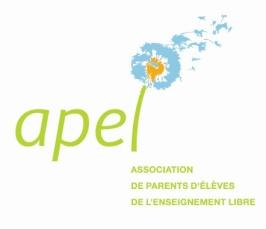 Apel Ecole Saint Jeanne d’Arc d’HerblayCompte-rendu du conseil d’administrationDu 7 mai 2019